Year 2 Maths Teacher Assessment FrameworkMeasurement and Geometry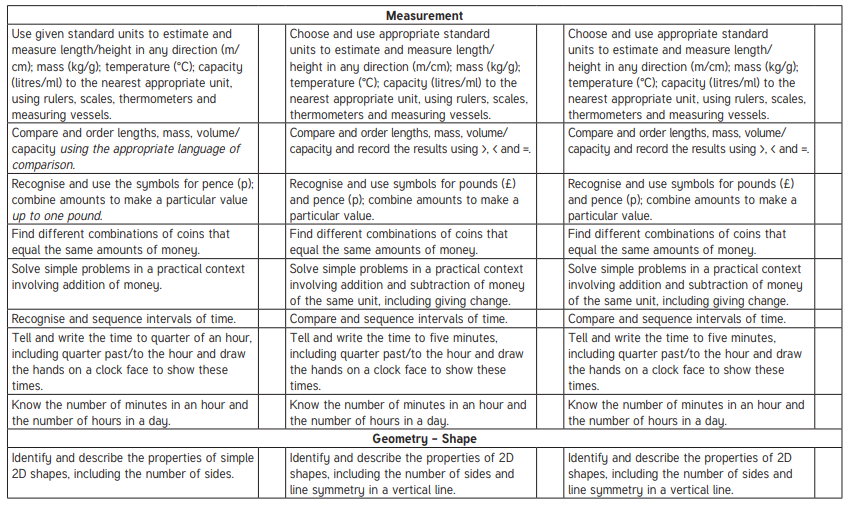 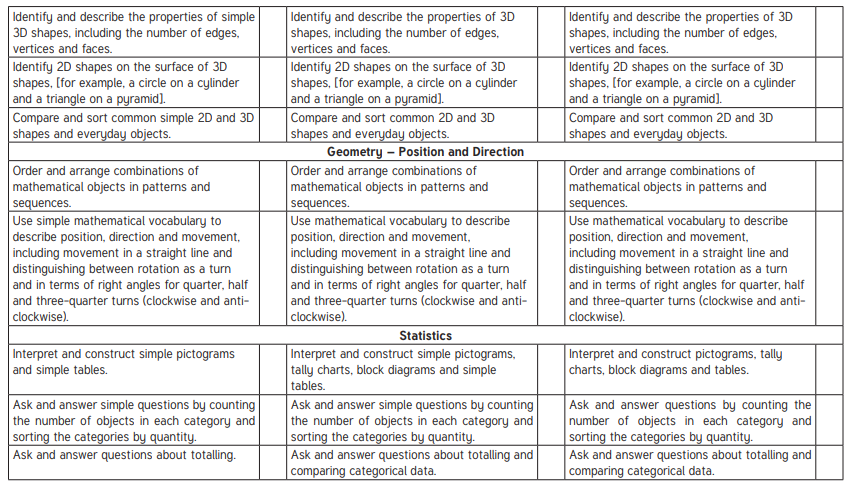 